Основы духовно – нравственной культуры народов РоссииАвтор составитель: Старикова Юлия Анатольевнаучитель истории, обществознания, ОРКиСЭ, Искусства (МХК),истории и культуры Санкт-Петербурга, ИЗОГБОУ гимназия № 24 им. И.А.КрыловаОсновы духовно – нравственной культуры народов РоссииТетрадь с заданиямиСанкт-ПетербургРоссия - наша РодинаПолитическая карта мира 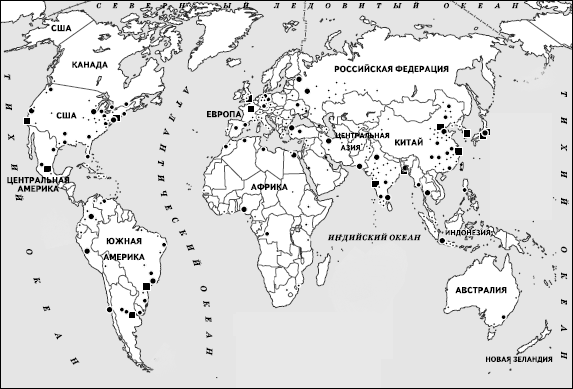 1.Рассмотрите карту мира. Раскрасьте Российскую Федерацию желтым карандашом. Что можно сказать о расположении нашей страны на карте мира? 2. Слова с корнем РОД. Укажите номер картинки рядом со словом. Раскрасьте. Придумайте ещё слова с корнем РОД.    РОДНЯ  ___________________________________    РОДИНА __________________________________    РОДИТЕЛИ________________________________    БОГОРОДИЦА_____________________________    РОДОСЛОВНАЯ____________________________    наРОД______________________________________    ____________________________________________1.     2.   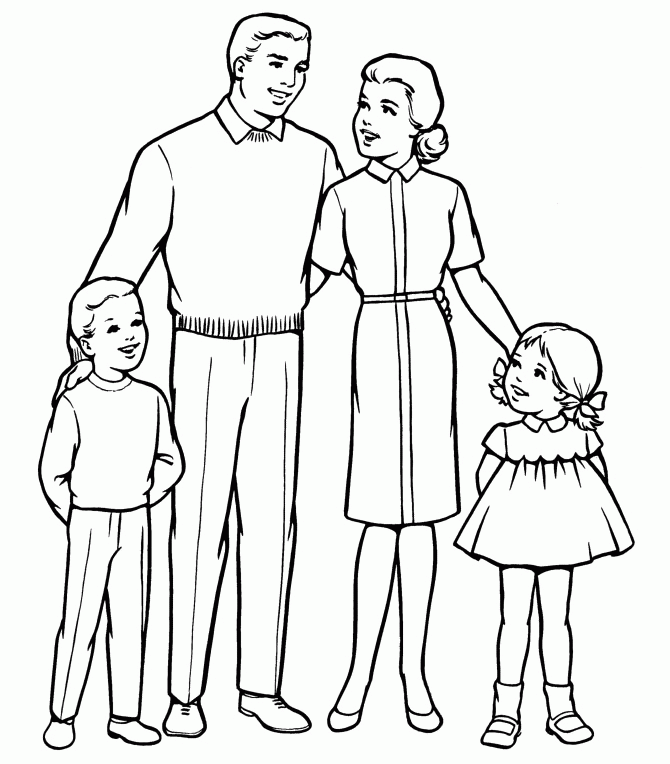 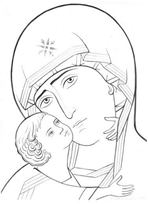  3. 4 .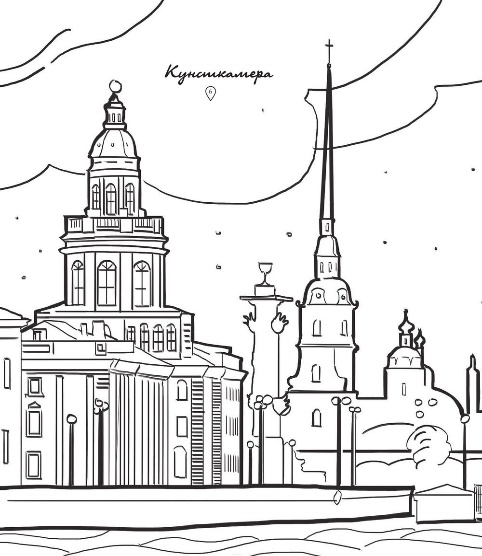 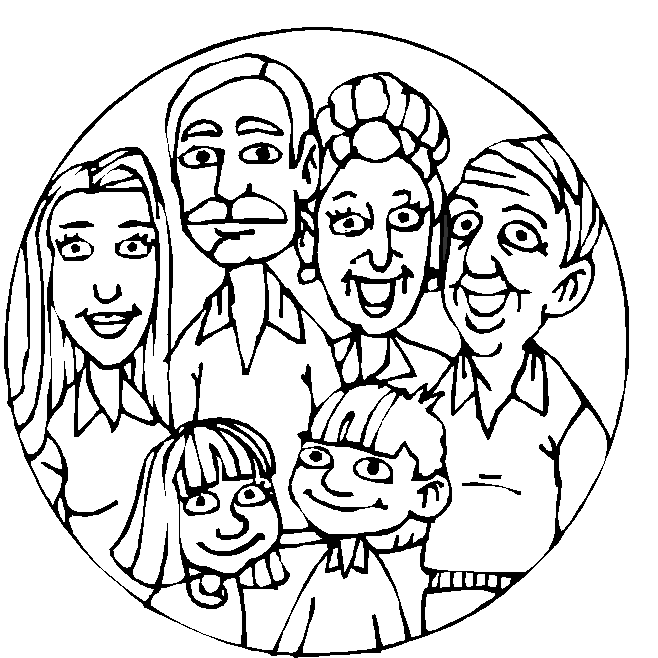    5. 6.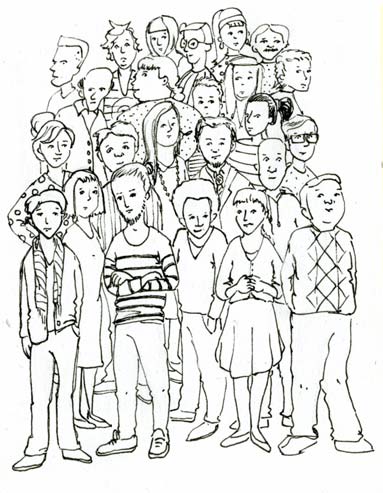 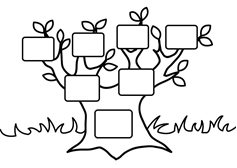   3. Изучите как называлось наше государство в разные исторические периоды: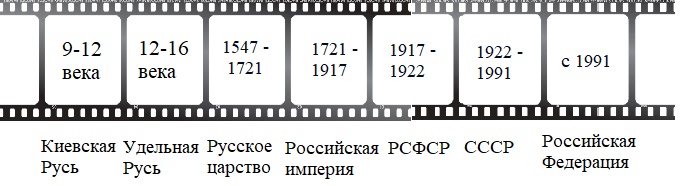 Попробуйте соотнести даты и картинки. Подпишите исторический период (века) под каждой картинкой. Работайте в парах. Обсудите свой выбор с одноклассниками. Раскрасьте картинки. 1.2.    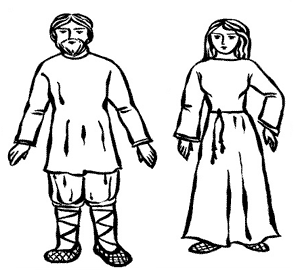 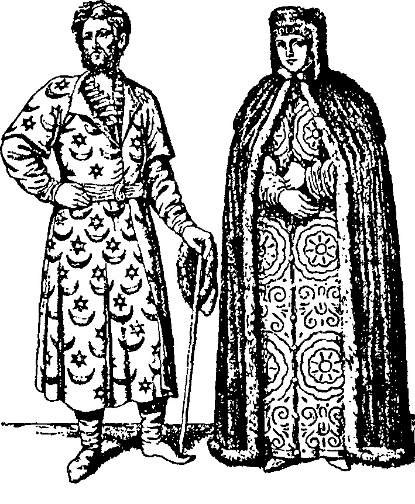 На отдельном листе нарисуйте современных жителей нашей страны. 3.  4.  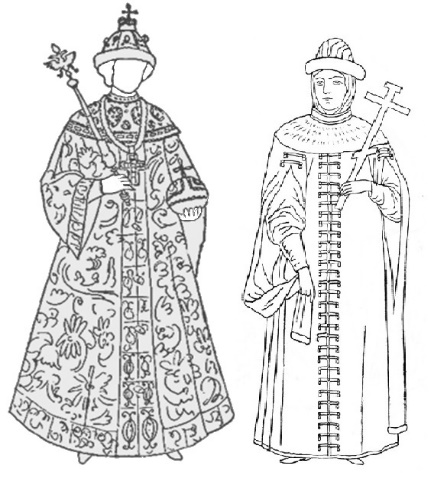 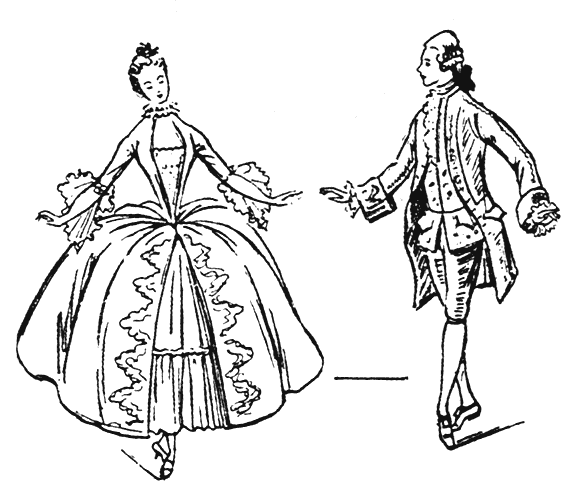 5.          6 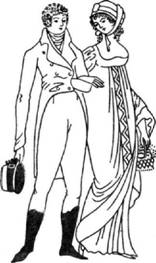 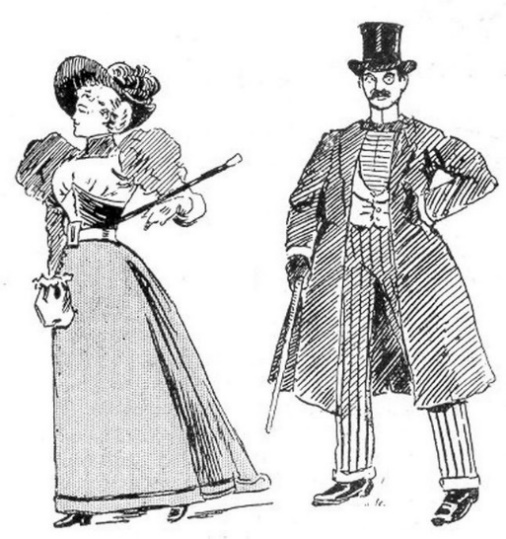 7.      8.           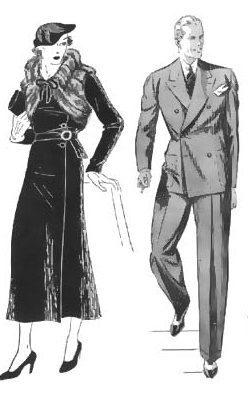 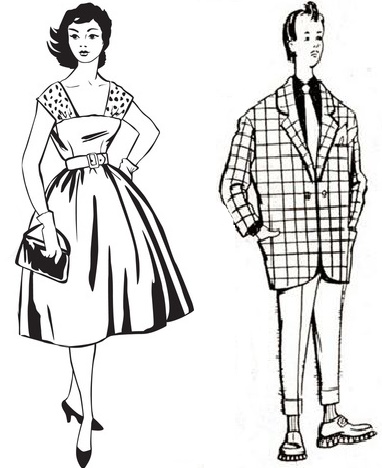 4. Административное деление Российской Федерации по Федеральным округам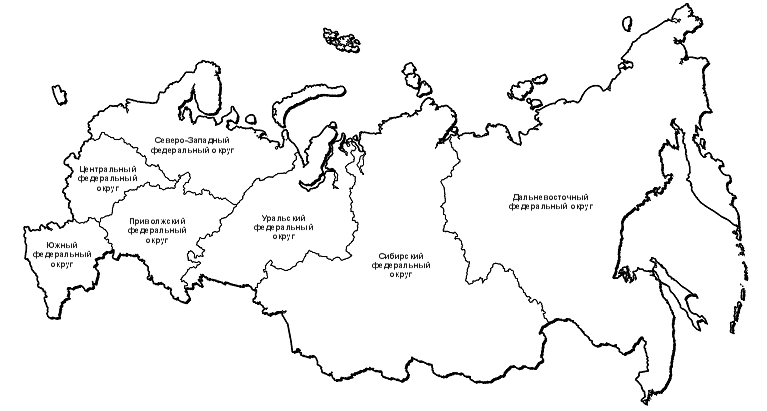     Наша страна - огромная. Чтобы проехать её из одного конца в другой понадобится целая неделя! А если лететь на самолёте из Северо-Западного Федерального округа до Дальневосточного Федерального округа, то в воздухе придётся провести 30 часов. Больше суток!Протяженность России с запада на восток составляет около 11 000 км, а с севера на юг примерно 3 000 км. Площадь России равна примерно 17 100 000 кв. км, что составляет около 1/8 площади суши всего земного шара.   Найдите на карте тот округ, в котором вы живёте. Закрасьте его жёлтым цветом. Какой город, считается главным в вашем федеральном округе? Напишите его название: ______________________________________В каком федеральном округе находится столица нашей родины - Москва? Закрасьте этот регион зелёным цветом. Вместе с учителем или родителями найдите на карте Калининград. Закрасьте его красным цветом.   КУЛЬТУРА – это все, созданные человеком материальные и духовные ценности. 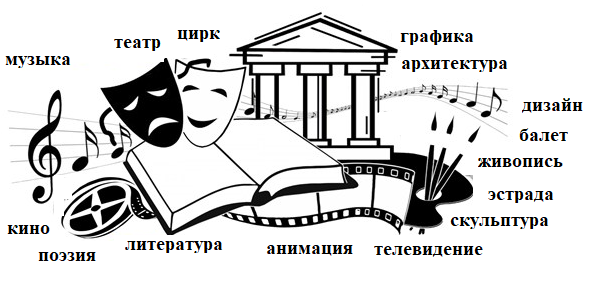 КУЛЬТУРНЫЕ ТРАДИЦИИ НАШЕЙ СТРАНЫТрадиции бывают: семейными, религиозными, городскими, государственными, народными и др. 1. Рассмотрите иллюстрации. Какие события изобразил художник? Напишите название события в тетради или рядом с картинкой. Определите к каким традициями из перечисленных выше их можно отнести?  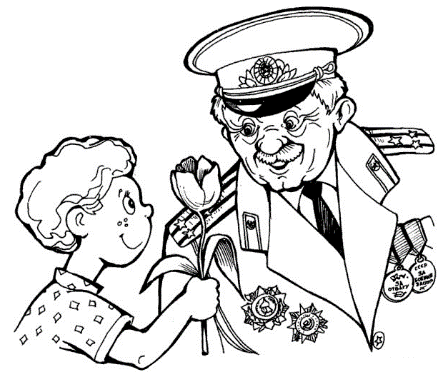 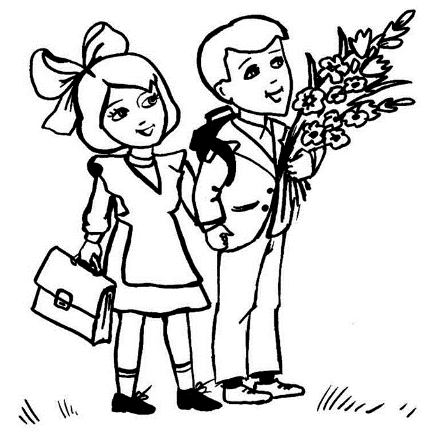 1._____________________     2.  _______________________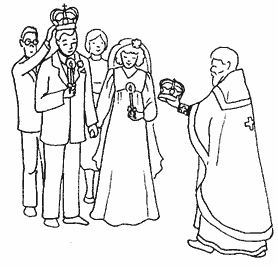 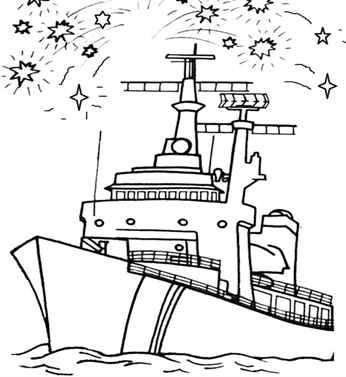 3.______________________         4.    ___________________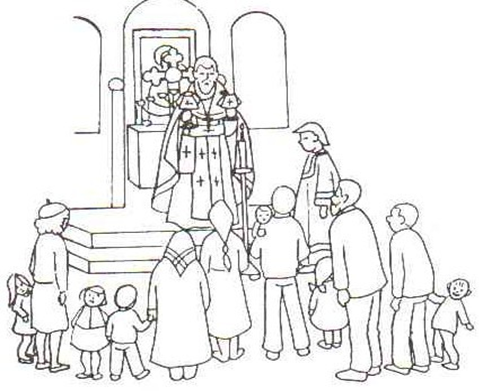 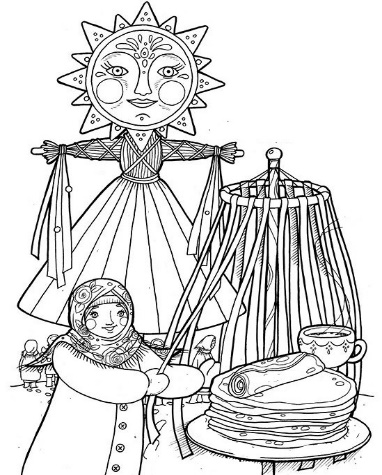 5.________________________        6.   ___________________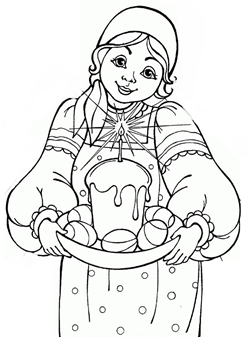 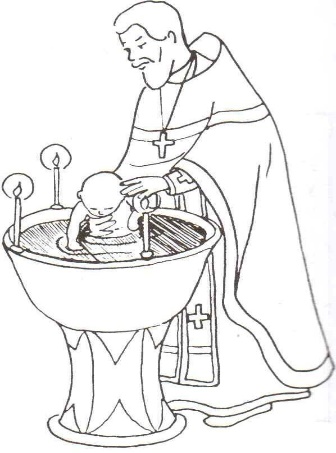 7.__________________          8. _________________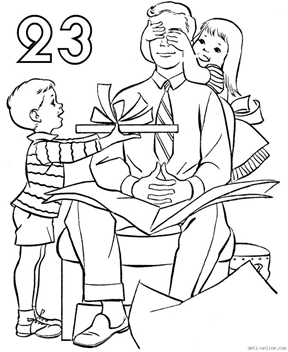 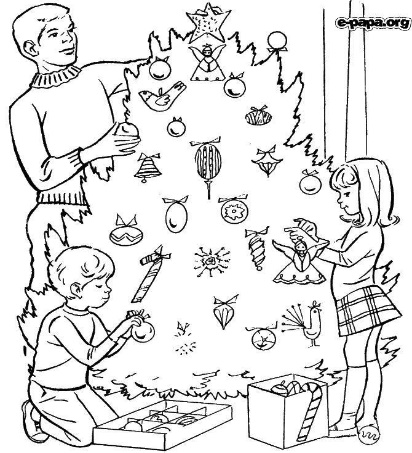 9.___________________      10.__________________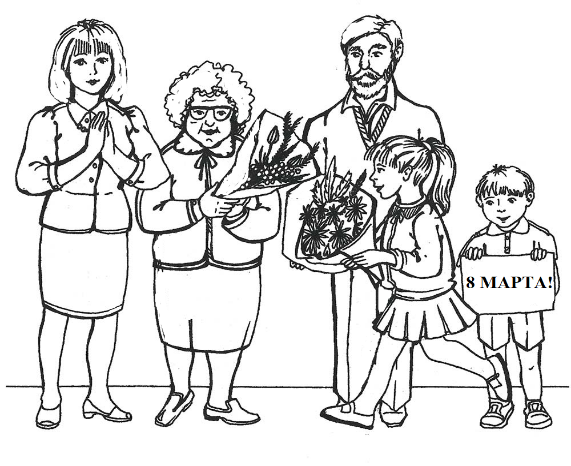 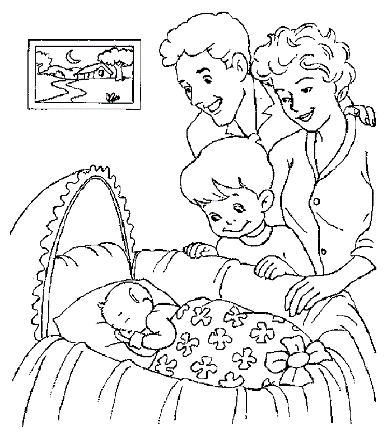 11._____________________       12.  ____________________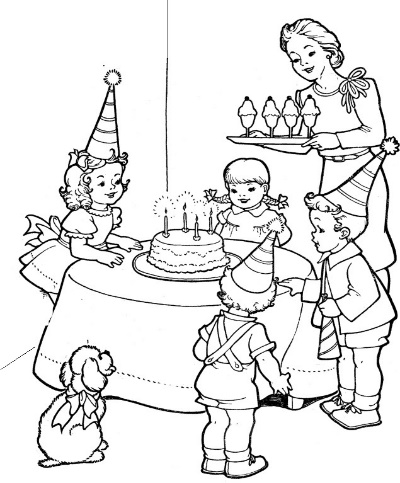 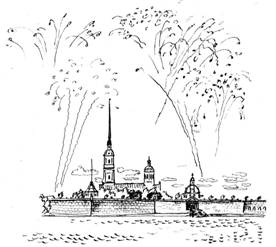 13.__________________        14. _______________________ 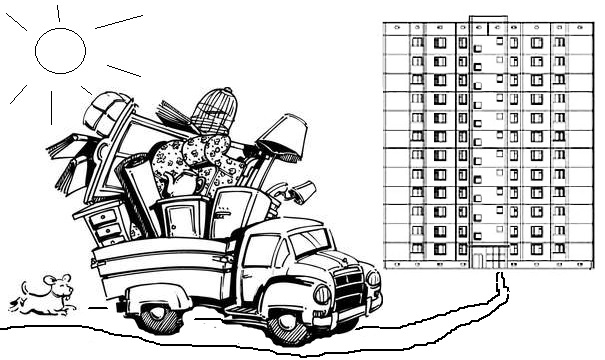 15.__________________________________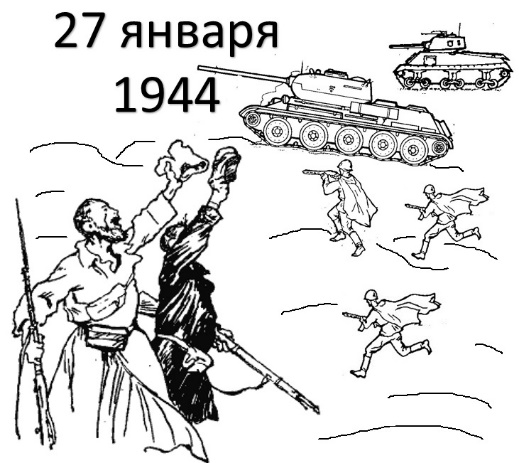 16.__________________________